Publicado en Madrid el 23/04/2018 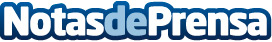 Lefebvre – El Derecho celebra el Día del Libro con descuentos en sus publicaciones y productos electrónicosHoy 23 de abril se celebra la 77ª edición del Día del Libro. Lefebvre – El Derecho, la editorial líder en España en información jurídica, se suma a esta celebración por vigésimo quinto año consecutivo con descuentos del 10%Datos de contacto:AutorNota de prensa publicada en: https://www.notasdeprensa.es/lefebvre-el-derecho-celebra-el-dia-del-libro Categorias: Derecho Literatura Sociedad Cataluña Entretenimiento http://www.notasdeprensa.es